Schrödingerova kočkaPracovní list je určen pro žáky středních škol. Jeho cílem je seznámit s myšlenkovým experimentem nazvaným Schrödingerova kočka a s některými myšlenkami kvantové mechaniky. Pracovní list je vhodný pro chemii i pro fyziku.Proč chtěl Schrödinger zabít kočku?_______________________________________________________Pokud bude krabice zavřená, bude kočka podle Kodaňské interpretace:živámrtváživá i mrtváDoplňte slova z nabídky.místech, zároveň, superpozice, pravděpodobnosti, vlnovou funkcíV kvantové mechanice lze elektron popsat …………..……………a s určitou mírou …………..…………… se nachází ve všech …………..……………, kde by mohl být, …………..……………. Tomu se říká …………..…………….Určete pravdivost výroků.Do kroužků v grafu doplňte pojmy.klasická mechanika, speciální teorie relativity, relativistická kvantová mechanika, kvantová mechanika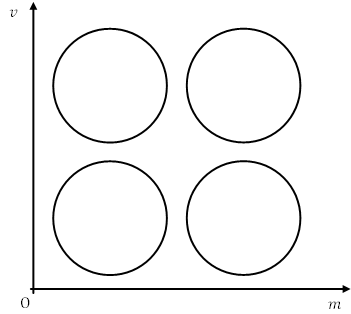 Co jsem se touto aktivitou naučil(a):………………………………………………………………………………………………………………………………………………………………………………………………………………………………………………………………………………………………………………………………………………………………Autor: Tomandlová Markéta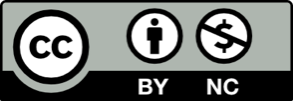 Toto dílo je licencováno pod licencí Creative Commons [CC BY-NC 4.0]. Licenční podmínky navštivte na adrese [https://creativecommons.org/choose/?lang=cs].ANONEStav kvantově mechanické soustavy je plně určen vlnovou funkcí.Dva elektrony jsou vzájemně nerozlišitelné.Energie v kvantových systémech není spojitá (je kvantována).Kvantové objekty se v některých situacích mohou chovat jako vlny a v jiných jako částice.